Jimmy ran 15 miles in 5 hours.   How many miles does Jimmy run in one hour?John ate 48 hot dogs in 3 hours.   How many hotdogs did John eat in one hour?Fiona paid $225 for 75 minutes.   How much did Fiona pay for one minute?Jackie paid $336 for 6 pairs of shoes. How much did Jackie pay for one pair of shoes?Deshawn read 428 pages in 4 hours. How many pages did Deshawn read in 1 houJimmy ran 20 miles in 5 hours.   Craig ran 18 hours in 4 hours. Who ran at a faster rate?John ate 48 hot dogs in 6 hours.   Jesus ate 42 hours in 7 hours. Who ate more hotdogs per hour?Fiona paid $225 for 75 minutes.   Frieda paid $ 240 for 60 minutes. Who pays more per minute?Jackie paid $336 for 6 pairs of shoes.   Bob paid $399 for 7 pairs of shoes. Who paid less per pairs of shoes?Deshawn read 427 pages in 7 hours.  Esteban read 372 pages in 6 hours? Who read more pages per hour?1)2)3)4)5)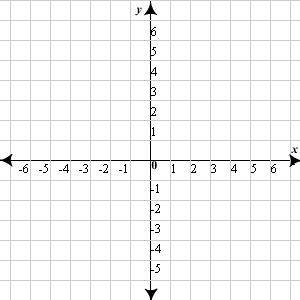 123453060901201502468103060801101303691215459013518022548121620406080100120510152025100200300400500